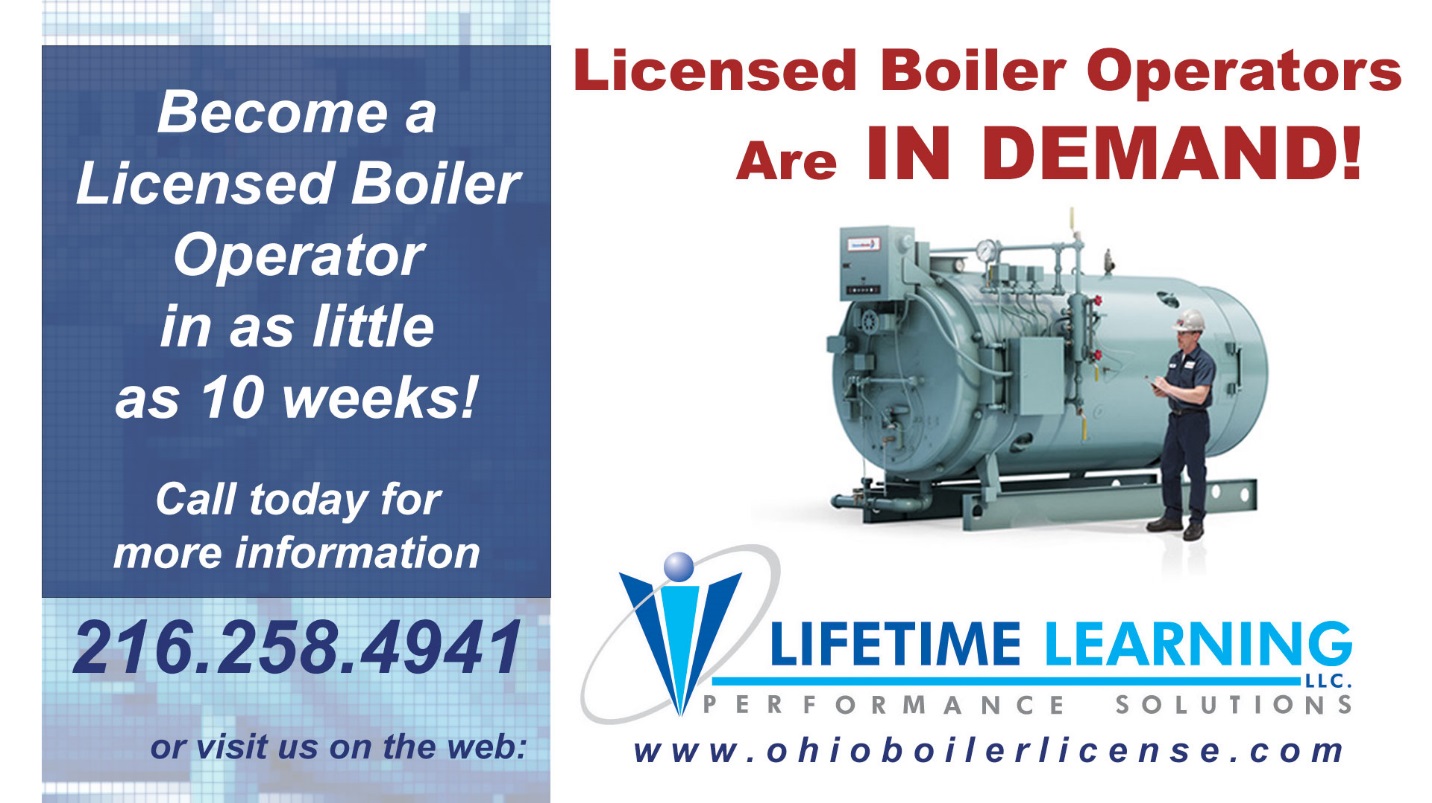 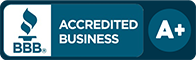                         P.O. Box 40, Berea, OH 44017                           Phone: (216) 509-2951                     Contact:  Jim Poole, President                        Jim@life-time-learning.com                       www.OhioBoilerLicense.comFOR IMMEDIATE RELEASEApril 11, 2019Boiler License Courses Starting May 6th and May 11th, 2019Berea, Ohio (April 11,2019)   Lifetime Learning, LLC has announced a new Ohio Stationary Engineer course that can lead to an Ohio Steam Boiler License.The new Stationary Engineer License course begins on Monday, May 6th in Brook Park.  The class sessions are Mondays and Wednesdays from 6 PM to 10 PM.The course teaches the knowledge required to obtain a 3rd Class Stationary Engineers License from The State of Ohio.   Students learn safe and efficient boiler operation and the training necessary to pass the state exam.  Internships are often available.The course is approved for veteran’s training.  All books and classroom materials are included in the tuition.Lifetime Learning also offers both the Ohio Low Pressure and NIULPE 5th Class boiler license courses at the Brook Park location on Saturday mornings from 8 AM to 12 PM starting on May 11th, 2019. All books and classroom materials are included in the tuition.Licensed boiler operators are in demand in Ohio.  These jobs offer full benefits, above average job security and good working conditions.  Hourly pay can range from $19.34 to $28.56. Boiler operators are employed by manufacturing companies, hospitals, food processors, industrial laundries, steam plants and education facilities.For more information, visit the websites for Lifetime Learning.  For the Stationery Engineer License, visit www.OhioBoilerLicense.com   For information regarding the Ohio low pressure and NIULPE licenses, visit www.OhioLowPressureLicense.com.The company can also be reached by calling their offices at (216) 509-2951.-END-